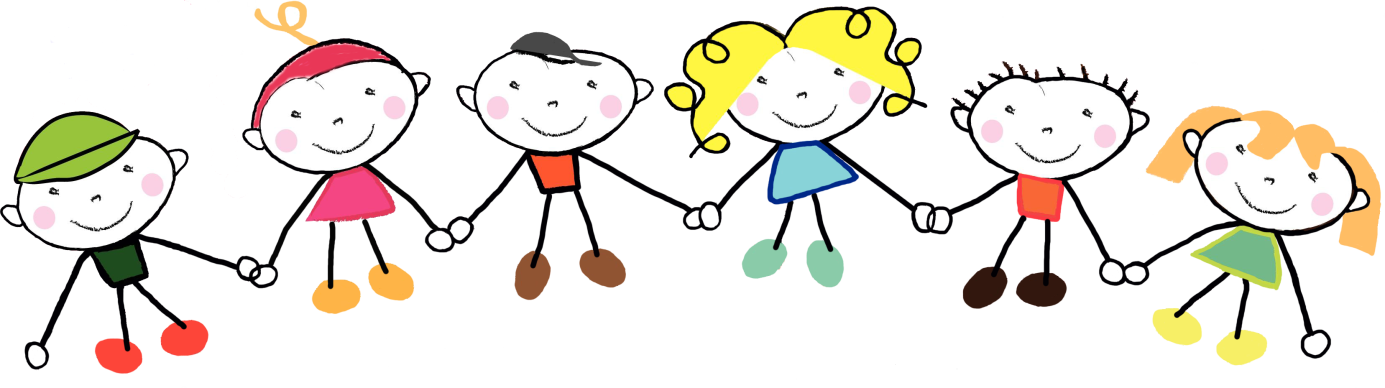 GODZINY PRACY
 PEDAGOGA SZKOLNEGO
  poniedziałek   14:00 -16:00
            wtorek   13:00 -15:00
                środa   8:00 -16:00
          czwartek   8:00 - 10:00
               piątek   8:00 - 16:00
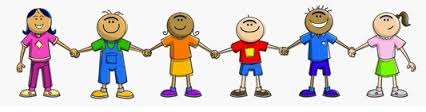 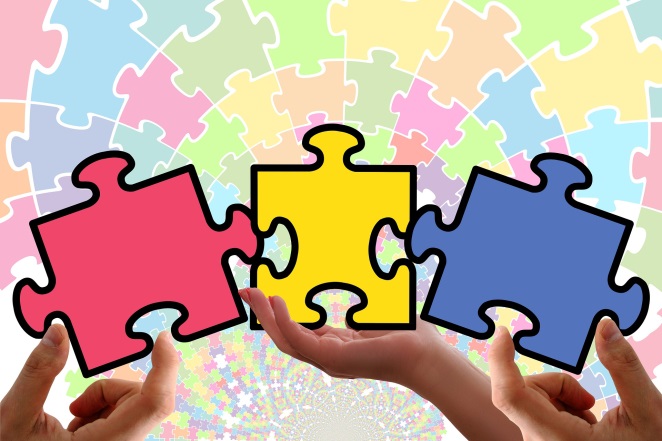 GODZINY PRACY
 PEDAGOGA SPECJALNEGO
  poniedziałek        --------
            wtorek   12:30 -14:30
                środa  7:55 -11:00
          czwartek   7:55 - 15:30
                            12:00 - 15:30
               piątek   7:55 - 8:55
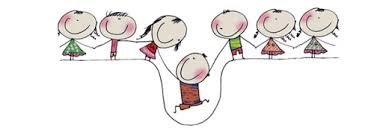 GODZINY PRACY
 PSYCHOLOGA
poniedziałek   7:45 – 15:45
        wtorek         -----
         środa          -----
      czwartek 7:30 – 8:30 , 14:00-17:00
             piątek  8:00 -13:00 
                     (przedszkole)